Proclamation of 1763 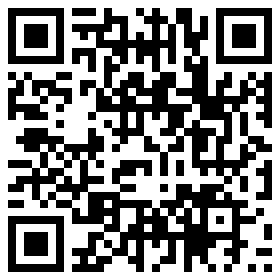 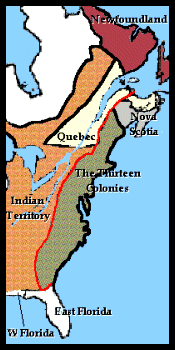 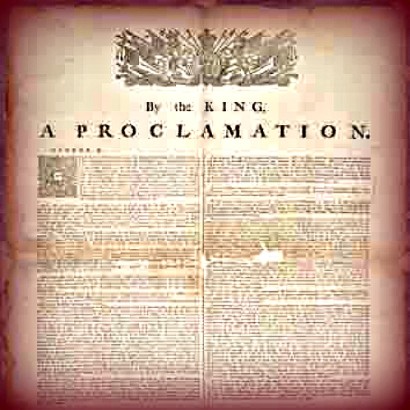 